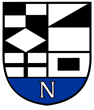 NERINGOS SAVIVALDYBĖS MERASPOTVARKISDĖL NERINGOS SAVIVALDYBĖS TARYBOS POSĖDŽIO NR. 7 SUŠAUKIMO IR KLAUSIMŲ TEIKIMO SVARSTYMUI2021 m. rugpjūčio 19 d. Nr. V10-47NeringaVadovaudamasis Lietuvos Respublikos vietos savivaldos įstatymo 13 straipsnio 111 dalimi, 20 straipsnio 2 dalies 1 punktu:Šaukiu 2021 m. rugpjūčio 26 d. 10.00 val. Neringos savivaldybės tarybos posėdį Nr. 7. Posėdis vyks nuotoliniu būdu realiuoju laiku elektroninių ryšių priemonėmis.Teikiu svarstyti 2021 m. rugpjūčio 26 d. Neringos savivaldybės tarybos posėdyje šiuos klausimus:	2.1.	Dėl 2021 m. rugpjūčio 26 d. Neringos savivaldybės tarybos posėdžio Nr. 7 darbotvarkės patvirtinimo (Narūnas Lendraitis);	2.2. Dėl leidimo įsigyti važiavimo vietinio (miesto ir priemiestinio) reguliaraus susisiekimo maršrutais bilietą su nuolaida (Medūnė Marija Šveikauskienė);	2.3. Dėl Neringos savivaldybės tarybos 2016 m. balandžio 21 d. sprendimo Nr. T1-92 „Dėl vietinės rinkliavos už leidimą įvažiuoti mechaninėmis transporto priemonėmis į valstybės saugomą Neringos savivaldybės administruojamą teritoriją nustatymo“ pakeitimo (Kristina Jasaitienė);	2.4. Dėl Neringos savivaldybės tarybos 2021 m. kovo 25 d. sprendimo Nr. T1-47 „Dėl pritarimo Neringos savivaldybės ir Lietuvos buriuotojų sąjungos bendradarbiavimo sutarties projektui“ pakeitimo (Mantas Tomaševičius); 	2.5. Dėl pritarimo Neringos savivaldybės ir Valstybės sienos apsaugos tarnybos prie Lietuvos Respublikos vidaus reikalų ministerijos Pagėgių pasienio rinktinės bendradarbiavimo sutarties projektui (Raimondas Žičkus);	2.6. Dėl Neringos savivaldybės tarybos 2018 m. rugsėjo 27 d. sprendimo Nr. T1-132 „Dėl Neringos savivaldybės švietimo įstaigų pedagoginių darbuotojų ir kitų darbuotojų etatų skaičiaus patvirtinimo“ pakeitimo (Asta Baškevičienė);	2.7. Dėl didžiausio leistino valstybės tarnautojų pareigybių ir darbuotojų, dirbančių pagal darbo sutartis, skaičiaus Neringos savivaldybės administracijoje nustatymo ir Neringos savivaldybės administracijos struktūros patvirtinimo (Egidijus Šakalys);	2.8. Dėl socialinio būsto statuso pakeitimo adresu Purvynės g. 21-2, Neringa (Sandra Dargienė);	2.9. Dėl socialinio būsto statuso pakeitimo adresu Purvynės g. 23-2, Neringa (Sandra Dargienė);	2.10. Dėl pritarimo Neringos savivaldybei nuosavybės teise priklausančio turto ir savivaldybės patikėjimo teise valdomo turto 2020 metų ataskaitai (Aina Kisielienė);	2.11. Dėl sutikimo perimti savivaldybės nuosavybėn valstybei nuosavybės teise priklausantį nekilnojamąjį turtą (Aina Kisielienė); 	2.12. Dėl savivaldybės turto perdavimo panaudos pagrindais Aplinkos apsaugos agentūrai (Aina Kisielienė);	2.13. Dėl turto perdavimo pagal turto patikėjimo sutartis Viešajai įstaigai Neringos pirminės sveikatos priežiūros centrui (Aina Kisielienė);	2.14. Dėl turto perėmimo savivaldybės nuosavybėn ir jo perdavimo valdyti, naudoti ir disponuoti patikėjimo teise (Aina Kisielienė); 	2.15. Dėl pripažinto netinkamu (negalimu) naudoti valstybei nuosavybės teise priklausančio nematerialiojo ir ilgalaikio materialiojo turto nurašymo ir likvidavimo (Aina Kisielienė); 	2.16. Dėl Neringos savivaldybės tarybos 2021 m. gegužės 27 d. sprendimo Nr. T1-101 „Dėl turto perėmimo savivaldybės nuosavybėn ir jo perdavimo valdyti, naudoti ir disponuoti patikėjimo teise“ pakeitimo (Aina Kisielienė); 	2.17. Dėl ilgalaikio materialiojo turto perdavimo (Aina Kisielienė);  	2.18. Dėl savivaldybės būsto pardavimo (Aina Kisielienė); 	2.19. Dėl savivaldybės būsto pardavimo (Aina Kisielienė); 	2.20. Dėl savivaldybės būsto pardavimo (Aina Kisielienė); 	2.21. Dėl Neringos savivaldybės tarybos 2016 m. balandžio 21 d. sprendimo Nr. T1-90 „Dėl parduodamų Neringos savivaldybės būstų ir pagalbinio ūkio paskirties pastatų sąrašo patvirtinimo“ pakeitimo (Aina Kisielienė); 	2.22. Dėl Neringos savivaldybės tarybos 2020 m. gegužės 28 d. sprendimo Nr. T1-93 „Dėl savivaldybės būsto fondo ir socialinio būsto sąrašų patvirtinimo“ pakeitimo (Aina Kisielienė);	2.23. Dėl Neringos savivaldybės 2020 metų biudžeto vykdymo ataskaitų rinkinio ir konsoliduotųjų finansinių ataskaitų rinkinio patvirtinimo (Janina Kobozeva);	2.24. Dėl Neringos savivaldybės tarybos 2021 m. vasario 25 d. sprendimo Nr. T1-34 „Dėl Neringos savivaldybės 2021 metų biudžeto patvirtinimo“ pakeitimo (Janina Kobozeva).Savivaldybės meras					Darius JasaitisIgnė Kriščiūnaitė2021-08-19